Tulita Land Corporation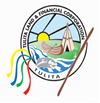 PO BOX 63, TULITA, NT, X0E 0K0Phone: (867) 588-3734, Fax: (867) 588-4025TOLL FREE: (855) 788-3830     www.tulitalandcorp.caScholarship Program Application FormThe Tulita Land Corporation is proud to be able to offer three (3) scholarships of $1500 to any applicants who have graduated from grade 12 and is applying for post-secondary education to any course, program, or degree. The Tulita Land Corporation is proud to offer these scholarships in hopes to encourage the youth to pursue education and to invest in their future of the NWT.Eligible applicants must:Have finished high school and have a letter of acceptation to their chosen post-secondary course, program, or degree.Have completed scholarship application information.Must provide their most recent school transcripts. Must provide their accurate banking information.Write a short 500-word introduction to their educational plans and needs for financial help.Deadline for scholarship application is July 31Scholarship ApplicationFull Name: ___________________________ S.I.N.: _____________ Birthplace: ___________Home Phone: ______________________ Cell Phone: _______________ Gender: ___________Home Address: _________________________________________ Postal Code: ____________School Address: ________________________________________ Postal Code: ____________Email Address: ________________________________________________________________Marital Status: ______________________ Number of Dependents: ______________________Date of Birth: ____________ Language Spoken: __________ Language Written: ___________First Nations/Inuit/Metis: ________________________________________________________High School: __________________________________________________________________High School Address: ___________________________________________________________Postal Code: __________________________ Phone Number: ___________________________Name of Post-Secondary Institution: _______________________________________________Address: _____________________________________________________________________Postal Code: __________________________ Phone Number: ___________________________Program Name: ________________________________________________________________Full-time or Part-time: _______________ Course/Program/Degree: ______________________Course Start Date: ______________________ Course End Date: _________________________Banking Information:Banking Institution: __________________ Name on Account: __________________________Transit Number: _____________________ Bank Account Number: _________________________________________________________________           _____________________________Signature					                         DatePlease applications to Tulita Land Corp in person, by email, or in letter. Email is assistant@tulitalandcorp.ca 